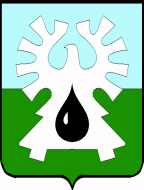 МУНИЦИПАЛЬНОЕ ОБРАЗОВАНИЕ ГОРОД УРАЙХанты-Мансийский автономный округ - ЮграАдминистрация ГОРОДА УРАЙПОСТАНОВЛЕНИЕО внесении изменений в постановление администрации города Урай от 08.12.2017  №3610 «Об утверждении Положения об оплате труда работников муниципального автономного учреждения «Многофункциональный центр предоставления государственных и муниципальных услуг»В соответствии со статьями 144, 145 Трудового кодекса Российской Федерации:Внести изменения в приложение к постановлению администрации города Урай от 08.12.2017 №3610 «Об утверждении Положения об оплате труда работников муниципального автономного учреждения «Многофункциональный центр предоставления государственных и муниципальных услуг» согласно приложению.Директору муниципального автономного учреждения «Многофункциональный центр предоставления государственных и муниципальных услуг» С.Е. Сайтгалиной провести организационные мероприятия в связи с изменениями условий труда работников учреждения согласно Трудовому кодексу Российской Федерации.  Кадровой службе управления по организационным вопросам и кадрам администрации города Урай (Ануфриева Н.П.) внести соответствующие изменения в трудовой договор, заключенный с директором муниципального автономного учреждения «Многофункциональный центр предоставления государственных и муниципальных услуг».Настоящее постановление вступает в силу с 01.01.2020 года. Для расчета премиальной выплаты по итогам работы за 2019 год применяются  размеры должностных окладов (окладов) в соответствии с редакцией, действующей до 01.01.2020 года. Опубликовать постановление в газете «Знамя» и разместить на официальном сайте органов местного самоуправления города Урай в информационно-телекоммуникационной сети «Интернет».Контроль за выполнением постановления возложить на заместителя главы города Урай С.П.Новосёлову. Глава города Урай	А.В. ИвановПриложение к постановлениюадминистрации города Урайот ___________ №_________Измененияв Положение об оплате труда работников муниципального автономного учреждения «Многофункциональный центр предоставления государственных и муниципальных услуг»Таблицу 1 пункта 2.1 изложить в следующей редакции:«Таблица 1Профессиональные квалификационные группы общеотраслевыхдолжностей руководителей, специалистов и служащих».Таблицу 2 пункта 3.1 изложить в следующей редакции:«Таблица 2Профессиональные квалификационные группы общеотраслевыхпрофессий рабочих».Пункт 4.1 изложить в следующей редакции.«4.1. Должностные оклады руководителя учреждения (директора), заместителя руководителя и главного бухгалтера учреждения устанавливаются в следующих размерах:должностной оклад руководителя учреждения (директора) - 35740 рублей;должностной оклад заместителя руководителя - 28592 рублей;должностной оклад главного бухгалтера - 22031 рублей.».от№Квалификационные 
уровни     
Должности, отнесенные к квалификационным уровнямРазмер 
должностного оклада 
(рублей)Профессиональная квалификационная группа«Общеотраслевые должности  служащих второго уровня»Профессиональная квалификационная группа«Общеотраслевые должности  служащих второго уровня»Профессиональная квалификационная группа«Общеотраслевые должности  служащих второго уровня»Первый           
квалификационный 
уровеньадминистратор9719Первый           
квалификационный 
уровеньсекретарь руководителя10439Второй           
квалификационный 
уровеньзаведующий хозяйством 10979Профессиональная квалификационная группа«Общеотраслевые должности служащих третьего уровня»Профессиональная квалификационная группа«Общеотраслевые должности служащих третьего уровня»Профессиональная квалификационная группа«Общеотраслевые должности служащих третьего уровня»Первый           
квалификационный 
уровеньспециалист по кадрам11840Первый           
квалификационный 
уровеньинженер-программист12841Первый           
квалификационный 
уровеньэксперт, юрисконсульт 12232Второй           
квалификационный 
уровеньэксперт II категории12536Второй           
квалификационный 
уровеньспециалист по охране труда II категории13731Второй           
квалификационный 
уровеньюрисконсульт II категории14798Третий квалификационный уровеньэксперт I категории14129Третий квалификационный уровеньюрисконсульт I категории15390Четвертый        
квалификационный 
уровеньведущий экономист14900Профессиональная квалификационная группа«Общеотраслевые должности  служащих четвертого уровня»Профессиональная квалификационная группа«Общеотраслевые должности  служащих четвертого уровня»Профессиональная квалификационная группа«Общеотраслевые должности  служащих четвертого уровня»Первый           
квалификационный 
уровеньначальник отдела 18359Квалификационные 
уровни     
Профессии рабочих, отнесенныек квалификационным уровням Размер 
оклада 
(рублей)Профессиональная квалификационная группа«Общеотраслевые профессии рабочих первого уровня»Профессиональная квалификационная группа«Общеотраслевые профессии рабочих первого уровня»Профессиональная квалификационная группа«Общеотраслевые профессии рабочих первого уровня»Первый           
квалификационный уровенькурьер6024Первый           
квалификационный уровеньуборщик  служебных  помещений6214